РЕСПУБЛИКА  КРЫМАДМИНИСТРАЦИЯ НИЖНЕГОРСКОГО СЕЛЬСКОГО ПОСЕЛЕНИЯНИЖНЕГОРСКОГО РАЙОНА РЕСПУБЛИКИ КРЫМПОСТАНОВЛЕНИЕ«08» апреля 2024 г.                                          № 101                                    пгт. НижнегорскийО внесении изменений в Положение о комиссии по соблюдению требований к служебному поведению муниципальных служащих Нижнегорского сельского поселения и урегулированию конфликта интересов, утвержденному постановлением администрации Нижнегорского сельского поселения Нижнегорского района Республики Крым от 03.05.2018 № 291Руководствуясь федеральным законом от 06.10.2003 № 131-ФЗ «Об общих принципах организации местного самоуправления в Российской Федерации», Указом Президента российской Федерации от 1 июля 2010 г. N 821 "О комиссиях по соблюдению требований к служебному поведению федеральных государственных служащих и урегулированию конфликта интересов" (с изменениями и дополнениями), Уставом муниципального образования Нижнегорское сельское поселение Нижнегорского района Республики Крым, администрация Нижнегорского сельского поселенияПОСТАНОВИЛА:Внести в Положение о комиссии по соблюдению требований к служебному поведению муниципальных служащих Нижнегорского сельского поселения и урегулированию конфликта интересов, утвержденному постановлением администрации Нижнегорского сельского поселения Нижнегорского района Республики Крым от 03.05.2018 № 291 (далее – Положение) следующие изменения:Подпункт «а» пункта 3 изложить в следующей редакции:«а) в обеспечении соблюдения муниципальными служащими ограничений и запретов, требований о предотвращении или об урегулировании конфликта интересов, исполнения обязанностей, установленных Федеральным законом от 25 декабря 2008 г. N 273-ФЗ "О противодействии коррупции", другими федеральными законами в целях противодействия коррупции (далее - требования к служебному поведению и (или) требования об урегулировании конфликта интересов);»;Пункт 13 дополнить подпунктом «е» следующего содержания:«е)  уведомление муниципального служащего о возникновении не зависящих от него обстоятельств, препятствующих соблюдению требований к служебному поведению и (или) требований об урегулировании конфликта интересов.»;Пункт 14.3. изложить в следующей редакции:«14.3 Уведомления, указанные в абзаце пятом подпункта "б" и подпункте "е" пункта 13 настоящего Положения, рассматриваются подразделением администрации по профилактике коррупционных правонарушений, которое осуществляет подготовку мотивированных заключений по результатам рассмотрения уведомлений.»;в пункте 14.5  слова "подпункте "д" пункта 13" заменить словами "подпунктах "д" и "е" пункта 13";в пункте 14.66:в подпункте "а" слова "подпункте "д" пункта 13" заменить словами "подпунктах "д" и "е" пункта 13";подпункт "в" изложить в следующей редакции:"в) мотивированный вывод по результатам предварительного рассмотрения обращений и уведомлений, указанных в абзацах втором и пятом подпункта "б", подпунктах "д" и "е" пункта 13 настоящего Положения, а также рекомендации для принятия одного из решений в соответствии с пунктами 22, 23.3, 23.4, 24.1, настоящего Положения или иного решения.";пункт 16.2 изложить в следующей редакции:"16.2. Уведомления, указанные в подпунктах "д" и "е" пункта 13 настоящего Положения, как правило, рассматриваются на очередном (плановом) заседании комиссии.";в пункте 17 слова "подпунктом "б" пункта 13" заменить словами "подпунктами "б" и "е" пункта 13";в подпункте "а" пункта 17.1 слова "подпунктом "б" пункта 13" заменить словами "подпунктами "б" и "е" пункта 13";дополнить пунктом 23.4 следующего содержания:"23.4 По итогам рассмотрения вопроса, указанного в подпункте "е" пункта 13 настоящего Положения, комиссия принимает одно из следующих решений:а) признать наличие причинно-следственной связи между возникновением не зависящих от муниципального служащего обстоятельств и невозможностью соблюдения им требований к служебному поведению и (или) требований об урегулировании конфликта интересов;б) признать отсутствие причинно-следственной связи между возникновением не зависящих от муниципального служащего обстоятельств и невозможностью соблюдения им требований к служебному поведению и (или) требований об урегулировании конфликта интересов.";пункт 24 изложить в следующей редакции:"24. По итогам рассмотрения вопросов, указанных в подпунктах "а", "б", "г", "д" и "е" пункта 13 настоящего Положения, и при наличии к тому оснований комиссия может принять иное решение, чем это предусмотрено пунктами 20 – 23.4 и 24.1 настоящего Положения. Основания и мотивы принятия такого решения должны быть отражены в протоколе заседания комиссии.".Настоящее постановление обнародовать на информационных стендах Нижнегорского сельского поселения, на официальном сайте администрации Нижнегорского сельского поселения https://nizhnegorskij.admonline.ru/.Настоящее постановление вступает в силу со дня его обнародования.Ведущий специалист отдела по правовым вопросами вопросам коррупции                                                                                                   И.О. Кохановский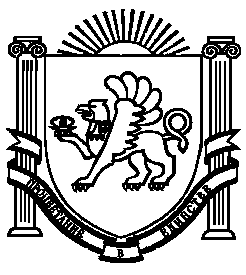 